Пресс-релиз27 октября 2020 годаГрафик выплаты пенсий, ЕДВ и иных социальных выплатна декабрь 2020 года 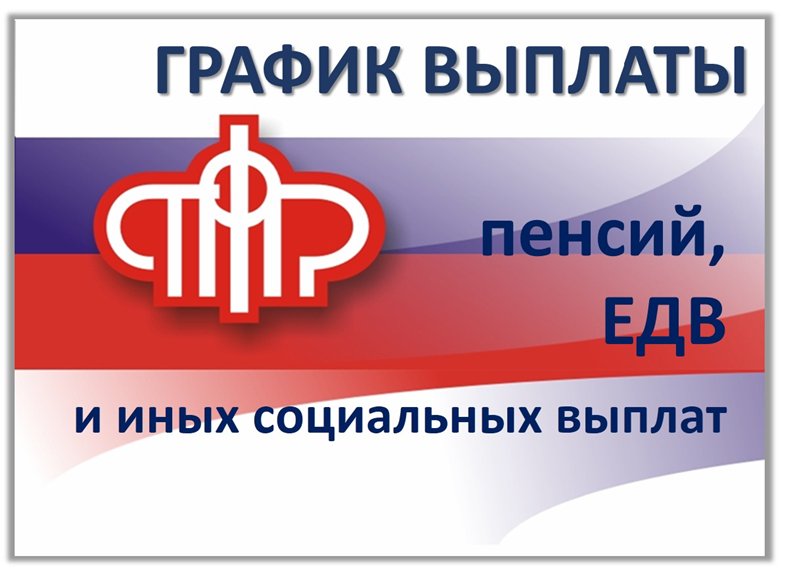 в отделениях почтовой связи Санкт-Петербурга:в отделениях почтовой связи, работающих по индивидуальному режиму с выходными воскресенье – понедельник.Выплата не полученных пенсий по графику осуществляется по   22 декабря 2020 года Выплата по дополнительному массиву -    17   декабря  2020 года       через отделения Северо-Западного банка  ПАО Сбербанк:через  кредитные организации, с которыми Отделением заключены договоры о доставке сумм пенсий, ЕДВ  и иных социальных выплат, производимых Пенсионным фондом Российской Федерации – 16 декабря 2020 годаВыплата по дополнительному массиву:  -   4 декабря 2020 года                                                                      - 23 декабря 2020 года                                                                      Дата выплаты по графикуДата фактической выплаты33 декабря4 - 54 декабря6 - 77 декабря88 декабря99 декабря1010 декабря11 - 1211 декабря13 - 1414 декабря1515 декабря1616 декабря1717 декабря18 - 1918 декабря20 - 2121 декабряДата выплаты по графикуДата фактической выплаты33 декабря4 - 54 декабря6 - 75 декабря88 декабря99 декабря1010 декабря11 - 1211 декабря13 - 1412 декабря1515 декабря1616 декабря1717 декабря18 - 1918 декабря20 - 2119 декабряДата выплатыНаименование района18.12.2020Московский, ПетроградскийВасилеостровский, Пушкинский, Колпинский, Кировский21.12.2020Адмиралтейский, Выборгский,         Калининский, Приморский,         Курортный, КрасногвардейскийКронштадтский, г. Ломоносов,Петродворцовый22.12.2020Центральный, Фрунзенский,Невский, Красносельский